Издате грађевинске дозволе, децембар 2019.– Претходни резултати –У децембру месецу 2019. издато је 2 006 грађевинских дозвола, што је за 36,6% више него у децембру претходне године. Индекс предвиђене вредности радова у децембру 2019. већи је за 14,1% у односу на децембар 2018. Посматрано према врсти грађевина, у децембру 2019. издато је 74,5% дозволa за зграде и 25,5% за остале грађевине. Ако се посматрају само зграде, 66,4% односи се на стамбене, а 33,6% на нестамбене зграде, док се код осталих грађевина највећи део односи на цевоводе, комуникационе и електричне водове (62,4%). Према дозволама издатим у децембру 2019. у Републици Србији, пријављена је изградња 3 072 стана, с просечном површином од 78,5 m². Од укупног броја станова у новим стамбеним зградама, 6,7% станова биће грађено у зградама с једним станом, с просечном површином од 141,8 m², а 92,4% станова биће грађено у зградама с три стана и више станова, и њихова просечна површина биће знатно мања и износиће 71,4 m².Предвиђена вредност радова новоградње у децембру 2019. износи 76,4% од укупно предвиђене вредности радова. Посматрано према областима, највећа грађевинска активност очекује се у Београдској области, 30,7% од предвиђене вредности новоградње, затим следе Јужнобанатска област (11,0%), Јужнобачка област (9,8%), Расинска област (5,2%) и Рашка област (5,2%), док се учешћа осталих области крећу од 0,2% до 4,9%.Индекси издатих грађевинских дозвола у Републици СрбијиМетодолошка објашњењаПодаци о издатим грађевинским дозволама преузимају се из Централне евиденције обједињених процедура (ЦЕОП), коју, према Закону о планирању и изградњи („Службени гласник РС“, број 132/14, члан 8), води Агенција за привредне регистре (АПР). Податке о становима који нису расположиви у бази ЦЕОП попуњавају министарство надлежно за послове грађевинарства, надлежни органи аутономнe покрајинe, градa и oпштинe, који, према Закону о планирању и изградњи („Службени гласник РС“, број 132/14, члан 133), издају грађевинску дозволу за изградњу грађевинског објекта. У оквиру овог истраживања, појмом „грађевинска дозвола“ обједињују се грађевинска дозвола за изградњу грађевинског објекта и решење којим се одобрава извођење радова по члану 145 Закона о планирању и изградњи.  Издате грађевинске дозволе и одобрења за извођење радова на основу усаглашеног захтева обухваћени су само ако је изградња први пут одобрена.Обухватају се дозволе за све врсте грађевина описане у Класификацији врста грађевина, тј. зa зграде и остале грађевине, и приказују се по територијама на којима се изводе планирани радови у земљи.Подаци о издатим грађевинским дозволама показују будуће кретање грађевинске делатности и омогућавају сагледавање структуре инвестиција како на државном нивоу, тако и на нивоу локалне самоуправе.Републички завод за статистику од 1999. године не располаже појединим подацима за АП Косово и Метохија, тако да они нису садржани у обухвату података за Републику Србију (укупно).Детаљна методолошка објашњења овог истраживања налазе се на сајту Републичког завода за статистику: http://www.stat.gov.rs/istrazivanja/methodology-and-documents/?a=05&s=0 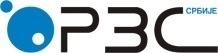 Република СрбијаРепублички завод за статистикуISSN 0353-9555САОПШТЕЊЕСАОПШТЕЊЕГР30број 031 – год. LXX, 14.02.2020.број 031 – год. LXX, 14.02.2020.Статистика грађевинарстваСтатистика грађевинарстваСРБ031 ГР30 140220I–XII 2019I–XII 2018XII 2019XI 2019XII 2019XII 2018XII 2019 2018УкупноБрој112,1103,9136,6123,5Предвиђена вредност радова188,3129,0114,1171,7ЗградеБрој112,598,4134,7118,4Предвиђена вредност радова122,598,8128,1155,2Површина113,6120,5126,6140,3Остале грађевинеБрој110,9124,3142,7141,4Предвиђена вредност радова316,6235,598,1204,0СтановиБрој127,9134,3162,4171,4Корисна површина126,7144,2177,4174,5Контакт: gabrijela.rosic@stat.gov.rs, телефон: 011 2412-922, локал 260Издаје и штампа: Републички завод за статистику, 11 050 Београд, Милана Ракића 5 
Tелефон: 011 2412-922 (централа) • Tелефакс: 011 2411-260 • www.stat.gov.rs
Одговара: др Миладин Ковачевић, директор 
Tираж: 20 ● Периодика излажења: месечна